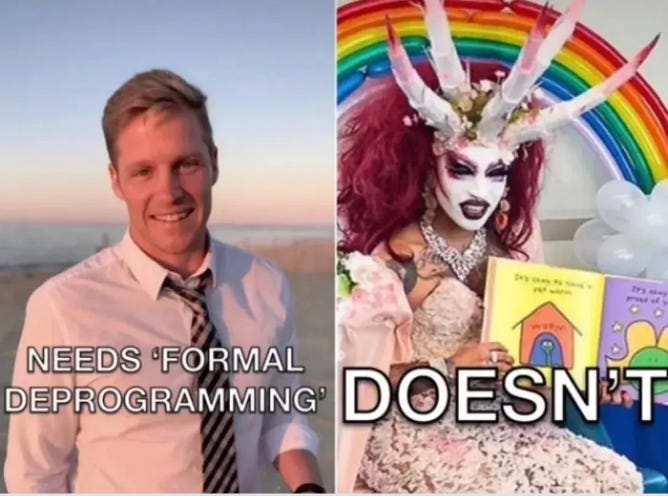 The Average Joe					Gavin Pew ScumThe Number one cause of mental illness in America is big pharma. Forced Mental Health Services is a label for clothing the nakedness of reprogramming those that think truth and scientific fact should prevail over the approved narrative doctrine? They sneak it in the door using the homeless as an excuse and then they come to my door to impose their unholy will while trampling mine. Hillary Clinton advocates that this same SERVICE be forced on those with political views that do not align with the approved totalitarian narrative. This is the chemical version of what we once called "Shock Treatment" passing itself off as a legitimate approach to therapy. Welcome to Hell, I hope you feel better after we force you to take big pharma's poisons as directed by neuro-pharmacological psychiatrists, the new top of the power chain.  Do I feel anxious? Do I have fears? Do I feel safe?  ARE YOU FUCKING KIDDING ME? Being well adjusted to psycho-emotionally deranged legal, medical and political systems is not evidence of mental health.